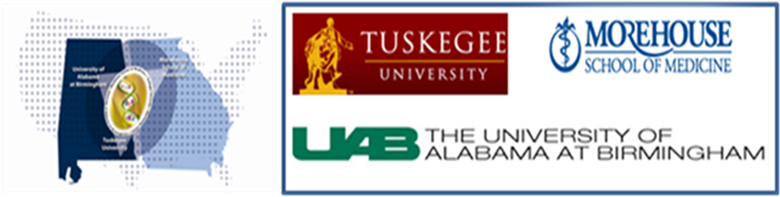 2013 PAC MeetingTuesday July 23, 2013Emory Conference Center & Hotel1615 Clifton Road• Atlanta, GA •30329Oak Amphitheater11:00am-11:05amWelcome & PAC Meeting ExpectationsJames W. Lillard, MBA., PhD (MSM PI)Welcome & PAC Meeting ExpectationsJames W. Lillard, MBA., PhD (MSM PI)Welcome & PAC Meeting ExpectationsJames W. Lillard, MBA., PhD (MSM PI)Welcome & PAC Meeting ExpectationsJames W. Lillard, MBA., PhD (MSM PI)Welcome & PAC Meeting ExpectationsJames W. Lillard, MBA., PhD (MSM PI)11:05am-11:10amPrograms PresentationsPartnership Advisory Committee Members IntroductionTim Turner, PhD (TU PI)Partnership Advisory Committee Members IntroductionTim Turner, PhD (TU PI)Partnership Advisory Committee Members IntroductionTim Turner, PhD (TU PI)Partnership Advisory Committee Members IntroductionTim Turner, PhD (TU PI)Partnership Advisory Committee Members IntroductionTim Turner, PhD (TU PI)11:10am-11:20amPrograms PresentationsPartnership OverviewUpender Manne, PhD (UAB PI)Partnership OverviewUpender Manne, PhD (UAB PI)Partnership OverviewUpender Manne, PhD (UAB PI)Partnership OverviewUpender Manne, PhD (UAB PI)Partnership OverviewUpender Manne, PhD (UAB PI)11:20amPrograms PresentationsPartnership Research Project PresentationsJames Lillard (MSM PI) & Timothy Turner, PhD (TU PI)Partnership Research Project PresentationsJames Lillard (MSM PI) & Timothy Turner, PhD (TU PI)Partnership Research Project PresentationsJames Lillard (MSM PI) & Timothy Turner, PhD (TU PI)Partnership Research Project PresentationsJames Lillard (MSM PI) & Timothy Turner, PhD (TU PI)Partnership Research Project PresentationsJames Lillard (MSM PI) & Timothy Turner, PhD (TU PI)Programs PresentationsOutreach Projects Core ProgramsShared ResourcesCo-LeadersInstitution11:20am-11:35amPrograms PresentationsOutreachOutreachEducation Program to Increase Colorectal Cancer Screening (EPICS)Selina A Smith, PhDJoyce Q.  Sheats, MPHMSM11:35am-11:50amPrograms PresentationsOutreachOutreachThe Healthy Lifestyle Program (HLP)Vivian Carter, PhDMs. Barbara Howard, MSNorma Dawkins, PhDTU11:50am-12:05pmPrograms PresentationsOutreachOutreachIncreasing Minority Participation in Clinical TrialsMona Fouad, MD, PhDMichelle Martin, PhDNedra Lisovicz, PhD, MPHUAB12:05pm-12:20pmPrograms PresentationsSharedResourcesSharedResourcesBioethicsStephen Sodeke, PhDNathan Nobis, PhDWilliam Grizzle, MD, PhDTUMSMUAB12:20pm-12:50 pmPrograms PresentationsBREAKLunch Buffet Working LunchConference Center Dining RoomBREAKLunch Buffet Working LunchConference Center Dining Room12:50pm-1:05pmPrograms PresentationsSharedResourcesSharedResourcesBiostatisticsRobert Mayberry, PhDWonsuk Yoo, PhDPeter He, PhDKaren Singh, PhDMSMMSMTUUAB1:05pm-1:20pmPrograms PresentationsCore ProgramCore ProgramCancer TrainingStephanie Miles-Richardson, DVM, PhDShailesh Singh, PhD Veena Rao, PhDMona Fouad, MD PhDAnn Smith, MPH                                            Roberta Troy, PhD                                       MSMMSMMSMUABUABTU1:20pm-1:35pmPrograms PresentationsCore ProgramsCo-LeadersInstitution1:35pm-1:50pmPrograms PresentationsCore ProgramCore ProgramCancer EducationLee Caplan, PhD,Gary Sanford, PhDRoberta Troy, PhDMichelle Martin, PhDMSMMSMTUUAB1:50pm-2:05pmPrograms PresentationsCore ProgramCore ProgramPlanning & EvaluationSelina Smith, PhDMarilyn DeNeal, Ed.S.Michelle Martin, PhD &Maria Pisu, PhDMSMTUUABUAB2:05pm-2:15pmPrograms PresentationsBreakBreakBreakBreakBreakPrograms PresentationsPilot ProjectsPilot ProjectsCo-LeadersInstitution2:15pm-2:30pmPrograms PresentationsPilot ProjectBRCA1 Deficiency and Epithelial Ovarian CancersBRCA1 Deficiency and Epithelial Ovarian CancersVeena N. Rao, PhD *Charles N. Landen, Jr., MD  MSMUAB2:30pm-2:45pmPrograms PresentationsPilotProjectChemopreventive and Therapeutic Activity of Withania somnifera and is Mechanism of Action in Human Breast CancerChemopreventive and Therapeutic Activity of Withania somnifera and is Mechanism of Action in Human Breast CancerKamel F. Khazal, PhD* Clinton Grubbs, PhDTUUABPrograms PresentationsFull ProjectsFull ProjectsCo-LeadersInstitution2:45pm-3:00pmPrograms PresentationsFullProjectMolecular Characterization of Aggressive Colon Cancers of African-American Patients Molecular Characterization of Aggressive Colon Cancers of African-American Patients Temesgen Samuel, PhD*Upender Manne, PhDTUUAB3:00pm-3:15pmPrograms PresentationsFullProjectKaiso as a Prognostic Factor and Potential Therapeutic Target in Breast CancerKaiso as a Prognostic Factor and Potential Therapeutic Target in Breast CancerClayton Yates, PhDWilliam Grizzle, MD, PhDTUUAB3:15pm-3:45pmPrograms PresentationsFeedback from PAC MembersFeedback from PAC MembersFeedback from PAC MembersFeedback from PAC MembersFeedback from PAC Members6:00pm-8:00pmSummer Institute Welcome DinnerEmory Conference Center Dining RoomSummer Institute Welcome DinnerEmory Conference Center Dining RoomSummer Institute Welcome DinnerEmory Conference Center Dining RoomSummer Institute Welcome DinnerEmory Conference Center Dining RoomSummer Institute Welcome DinnerEmory Conference Center Dining Room6:30pm-6:40pmSpecial Acknowledgement to Dr. BlumenthalSelina Smith, PhD (MSM PI)Special Acknowledgement to Dr. BlumenthalSelina Smith, PhD (MSM PI)Special Acknowledgement to Dr. BlumenthalSelina Smith, PhD (MSM PI)Special Acknowledgement to Dr. BlumenthalSelina Smith, PhD (MSM PI)Special Acknowledgement to Dr. BlumenthalSelina Smith, PhD (MSM PI)